Asia Physical Map Labeling ListLabel the following items on the map use page s35 – s36.Bodies of WaterLandformsAnswer the following Questions in your notebook.On your map, please draw and label the Great Wall of China using a dotted line. - - - - - What physical features help to explain why the population of western China is far less than eastern China? (list 2 and explain why)What is the importance of the Ural Mountains?Even though India and China share a border, their people look VERY different from each other and have VERY different cultures.  How does the geography of their border help explain these difference?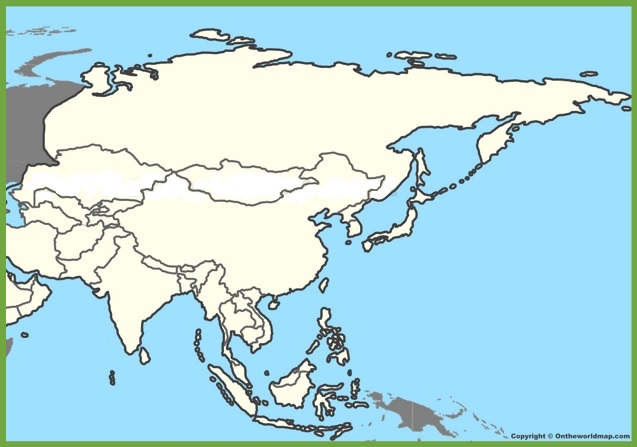 